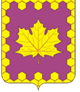 СОВЕТ ДЕПУТАТОВ ПОСЕЛЕНИЯ  КЛЕНОВСКОЕ
 В ГОРОДЕ МОСКВЕ
РЕШЕНИЕ   от  21.03.2024                                                                                                                                   № 68/1                                                                                                                            Об     утверждении        отчетао результатах деятельности главы администрации поселения  Кленовское  в городе Москве за 2023 годВ соответствии с п.п. 2 пункта 1 статьи 17 Устава поселения Кленовское в городе Москве, заслушав отчет главы администрации  поселения Кленовское о результатах деятельности за 2023 год, Совет депутатов  поселения Кленовское РЕШИЛ:1. Утвердить отчет главы администрации  поселения Кленовское о результатах деятельности за 2023 год (приложение к настоящему решению).            2. Признать деятельность главы администрации и решение им вопросов, поставленных Советом депутатов поселения Кленовское в 2023 году удовлетворительными.Глава поселения Кленовское				                                                            В.Н. Зенин	Приложение к решению Совета депутатовпоселения Кленовское в городе Москвеот 21.03.2024 № 68/1Уважаемые депутаты!Представляю вашему вниманию информацию о социально – экономическом развитии поселения Кленовское за 2023 год.Общие сведенияТерритория поселения Кленовское с 01.07.2012 года входит в состав Троицкого административного округа города Москвы. Общая площадь поселения составляет 11600 га., из них 4388 га. земли сельхоз. назначения, 
5472 га – площадь лесов. Граничит с поселениями Вороновское, Краснопахорское, Щаповское Троицкого административного округа, имеет внешние границы с городскими округами Подольск и Чехов Московской области. В границах поселения расположено 22 населенных пункта и 63 СНТ. Численность постоянно зарегистрированного населения составляет 6250 человек ( в прошлом году - 5945 человек). С 2012 по 2023 год прирост населения составил 112,6%: с 2940 человек до 6250 человек.Инфраструктура поселения по сравнению с 2021 годом претерпела изменения и представлена следующими организациями и учреждениями: э/х  «Кленово-Чегодаево» (в стадии банкротства), ООО «Комбинат питания», ООО «ТК Бластор», 30 предприятий торговли и услуг различных форм собственности, школа, детский сад, амбулатория, фельдшерско-акушерский пункт в д. Лукошкино (не работает), СК «Русь», ГБУК города Москвы «Объединенные культурные центры НиТАО» (ДК «Кленово»), библиотека, пункт полиции, ОПОП, три действующих храма, 2 почтовых отделения: в с. Кленово и в д. Лукошкино, отделение сбербанка, 2 коммерческие и 1 государственная аптеки, котельная, 3 водозаборных устройства, 14 пожарных пирсов, 2 пож.депо с. Кленово, д. Чернецкое), Канализационная насосная станция, очистные сооружения.Поселение имеет свой официальный герб и флаг.Транспортное сообщение поселения обеспечивается дорогами федерального, городского и муниципального значения:Основная транспортная магистраль федерального значения – Подольск А 101 (Москва – Малоярославец - Рославль) – так называемое Варшавское шоссе, протяженность в границах нашего поселения составляет 8 км. Городского значения (г.Москвы) 25 км, муниципального 125 км. Общая протяженность дорог – 158 км.Остановлюсь на основных результатах деятельности администрации поселения за 2023 год.Бюджет поселенияБюджет поселения Кленовское на 2023 год  и плановый период 2024-2025 годов был утвержден решением Совета депутатов поселения Кленовское от 15.12.2022 г. № 48/1.В 2022 году доходы бюджета поселения составили – 259,0 млн.руб., в том числе собственные доходы – 162,0 млн. руб., межбюджетные трансферты –  97,0   млн.руб.В 2023 году доходы бюджета поселения составили – 336,4 млн.руб., в том числе собственные доходы – 185,4 млн. руб., межбюджетные трансферты –  151,0   млн.руб.По сравнению с 2022 годом собственные доходы увеличились на 23,4 млн.руб. или на 14,4 %).Расходы бюджета поселения Кленовское составили:в 2022 году – 273,4 млн. руб., в 2023 году – 329,9 млн. руб.Денежные средства, выделенные из бюджета города Москвы в 2023 году, освоены на 97,8 %.Для сравнения:В 2012 году доходы бюджета поселения составили – 42,6 млн.руб., в том числе собственные доходы – 19,5 млн. руб., межбюджетные трансферты – 23,1 млн.руб.За период с 2012 года по 2023 год собственные доходы увеличились на 165,9 млн.руб., что составляет 850,8 %).Жилищно-коммунальное хозяйство и благоустройствоОсновной задачей в сфере жилищно-коммунального хозяйства является обеспечение комфортного и безопасного проживания населения, подготовка многоквартирных жилых домов и объектов инженерного обеспечения к осенне - зимнему и весеннее - летнему периодам, улучшение теплоснабжения, водоснабжения, благоустройство дворовых территорий, выборочный капитальный ремонт, ремонт и содержание ОДХ и ДТ.Жилищный фонд поселения состоит из 15 многоквартирных домов: 13 муниципальных и 2 кооперативных.Обслуживание многоквартирных домов осуществляет ООО Управляющая компания «Шишкин Лес» - в управлении 12 домов.Обслуживание кооперативных многоквартирных домов осуществляет ЖСК «Кленовский» - в управлении 2 дома.Один многоквартирный дом расположенный на ст.Чернецкое включен в программу реновация.В границах поселения расположено 37 - муниципальных детских площадок, 55 – спортивных, а также объекты индустрии зимнего отдыха: каток, 2 лыжные трассы протяженностью 1  км и 4 км.На основании муниципальных контрактов, заключенных по итогам конкурсных процедур в 2023 году мероприятия по ремонту объектов дорожного хозяйства (ОДХ) выполнены ООО «ИНЖДОРСТРОЙ-М»,  благоустройство выполнены подрядной организацией ООО «СК Альянс», мероприятия по содержанию ОДХ и дворовых территорий осуществлялись подрядной организацией ООО «БАУ-ШТРАССЕ». Комплексное благоустройство дворовых территорий поселения Кленовское в г. МосквеВ сфере жилищно–коммунального хозяйства в 2023 году приоритетным направлением являлось выполнение программы благоустройства дворовых территорий и деревень, которая была сформирована по результатам обращений депутатов и граждан, с учетом ранее проведенных инвентаризационных работ.Работы в 2023 годуРемонт АБПвыполнены работы по ремонту АБП на – 17 объектах, общей площадью – 24 129,25 м2 на сумму 33 368 331,37 руб. из них 2 985 000 руб. из местного бюджета (софинансирование): д. Жохово проезд 1, д. Маврино проезд 8, с. Кленово, проезд 24,34,46,38 , д. Чернецкое проезды 17,18,19, ул. Центральная, Подъездная дорога к СНТ «Строитель 91»,                   д. Лукошкино проезд 14, д. Мешково проезд 1,5, подъезд к ст. Чернецкое, д. 1,        д. Вяткино проезд1,2 .Благоустройство в 2023 году- выполнены работы по устройству 3-х спортивных площадок в деревнях и реконструкция 2-х детских площадок:с. Кленово, ул. Октябрьская, д. 7 - спортивная площадка (Универсальная волейбол- теннис), с. Кленово, ул. Октябрьская, д. 7  - спортивная площадка (Тренажеры , воркаут), д. Давыдово –  спортивная площадка (тренажеры, воркаут), проведена реконструкция площадок по адресам: с. Кленово, ул. Октябрьская, д. 7 – детская площадка, д. Давыдово- детская площадка.Так же выполнено обустройство пешеходных зон с зонами отдыха по адресам: с. Кленово, ул. Мичурина, вблизи стр. 5, д. Давыдово, Ул. Центральная вблизи стр. 1 Всего на сумму – 55 323 264,74 руб. из них 1 135 000 руб. местный бюджет (софинансирование).- Закуплены МАФ (лавочки) – 20 шт. на сумму – 1 024 037,00 руб. из них 20 481,11 руб.  местный бюджет (софинансирование).За счет местного бюджета выполнены работы:- по устройству стелы  с обозначением названия и символики (герба) нашего муниципального образования, установленной в д.Кисилево на съезде с Варшавского шоссе – на сумму 1 859 144,25 руб.- Завершены работы по строительству 38 контейнерных площадок на территории поселения Кленовское (все деревни)на сумму – 13 764 723,44 руб.- работы по строительству 1-го тротуара: с. Кленово, ул. Центральная, и ремонту 2-х тротуаров по адресу: с. кленово, ул. Мичурина, д. 3Ак1 и д. 3Ак2 на сумму – 1 030 280,29 руб.- работы по праздничному оформлению территории (9 Мая, День города,) на сумму - 827 333,33 руб.- работы по новогоднему праздничному оформлению: ремонт световых панно на опоры освещения по ул. Центральная - 5 шт.; и подъездной дороге к с. Кленово -  5 шт;  установка новых световых панно 29 шт. на опоры освещения проездов 18, 20,ул. Центральная с. Кленово,; установка новогодних елей (ул. Центральная и ул. Мичурина д. 3А, к. 2) 2 шт.; установка световых конструкций на ул. Центральная и в парке Усадьба Кленово, на ул. Мичурина, д 4, Аллее Славы всего на сумму 3 971 853,90 руб.- работы по ликвидации несанкционированных навалов мусора объемом 5363 м3 на сумму – 4 514 412, 51 руб.- работы по вырубке деревьев и санитарной обрезке веток в населенных пунктах поселения Кленовское на сумму – 710 087,44 руб.- работы по ликвидации борщевика - площадь 50 га на сумму – 916 804,66 руб.- работы по цветочному оформлению аллеи Славы и памятника в д. Лукошкино на сумму - 218 436,26 руб.- работы по содержанию территории Парка Усадьбы Кленово на сумму – 7 175 902,38 руб.- работы по содержанию Детских и Спортивных площадок в деревнях на сумму 8 708 347,66  руб.- работы по содержанию контейнерных площадок в деревнях на сумму – 1 452 302,61  руб.- работы по окосу травы и поросли на сумму – 331 999,80 руб.- работы по ремонту парапета по ул. Центральная (напротив школы) на сумму - 336 400 руб.- работы по содержанию тротуаров и парковок на сумму – 5 067 752,33 руб.- работы по ремонту смотровой площадки д. Зыбино на сумму 497 225. 0 руб.- работы по техническому содержанию и обслуживанию ОДПУ на сумму – 469 601,79 руб.- начаты работы по строительству фонтана на площади по ул. Центральная – на сумму – 13 911 235,21 руб             Жил Фонд 2023 г.- выполнены работы по ремонту подъездов МКД по адресу: ул. Мичурина, д.1  – 6 подъездов на сумму 1157875,33 руб.;ул. Октябрьская, д.4 – 4 подъездов на сумму 2683106,29;ул. Октябрьская, д.1 – 2 подъезда на сумму 388259,16 руб.- работы по  ремонту и техническому обслуживанию общедомовых приборов учета на сумму - 1338219,65 руб.- Фондом капитального ремонта многоквартирных домов в 2023 году выполнен ремонт в домах: № 4 по ул. Октябрьская (ремонт внутридомовых инженерных систем водоотведения (канализации) (выпуски и сборные трубопроводы), ремонт внутридомовых инженерных систем водоотведения (канализации) (стояки);№ 7 по ул. Октябрьская, № 7 по ул. Центральная (ремонт внутридомовых инженерных систем газоснабжения).ПЛАНИРУЕМЫЕ  МЕРОПРИЯТИЯ на 2024 годРемонт дорог.Запланирован ремонт 12-ти объектов ОДХ общей площадью – 35 437,30 м2:- д.Починки, проезд 1, д.Товарищево, проезд 2,3, Коротыгино, проезд 2, Подъездная дорога от СНТ «Малинки» до СНТ «Металлург-3», Подъездная дорога до СНТ «Малинки» вблизи д.Чернецкое, с.Кленово, проезд 10,19, с.Кленово, ул.Мичурина, проезд 1, Сальково, проезд 12,18, Свитино, проезд 4. Указанные работы планируется выполнить на сумму – 47 877 885,47 руб.Благоустройство.Запланировано обустройство 6-ти объектов:- д. Зыбино –  обустройство универсальной спортивной площадки (футбольное поле) и площадка тренажеры, воркаут;- д. Чегодаево  - спортивная (футбольное поле) и площадка тренажеры, воркаут;- с. Кленово, ул. Садовая, вблизи д. 42 А – реконструкция детской площадки и обустройство площадки тренажеры, воркаут;- д. Никоново – спортивная площадка (футбольное поле и площадка тихого отдыха)- с. Кленово, ул. Мичурина д. 4 и ул. Рабочая – реконструкция контейнерных площадок;- д. Лукошкино – обустройство тротуаров соединяющих обе части деревни;Все работы на сумму 55 283 816,10 руб.Планируется проведение работ:- по устройству цветников на Аллее Славы и памятнике в д. Лукошкино;- по уничтожению борщевика Сосновского;- по вырубке аварийных и сухостойных деревьев;- по ликвидации несанкционированных навалов мусора;- по установке ИДН и знаков на объектах дорожного хозяйства;- по ремонту и очистке нецентрализованного водоснабжения (колодцев).- по устройству фонтана на торговой площади в с. Кленово- по устройству новогоднего и праздничного оформления территории в период 2024-2025г.г.МКД.Ремонт 11 подъездов:  - ул. Октябрьская, д.7 (6 подъездов);- ул. Октябрьская, д.5 (4 подъезда);- ул. Октябрьская, д. 6 (1 подъезд). Проведение работ фондом капитального ремонта в многоквартирных домах: ул. Октябрьская д.7 (ремонт внутридомовых инженерных систем: ХВС, ГВС, теплоснабжения и ремонт кровли)ул. Центральная д.7 (ремонт внутридомовых инженерных систем: электроснабжения, ХВС, ГВС и теплоснабжения)- в настоящее время ведется разработка и проведение экспертизы проектной документации.ЭлектроснабжениеВ рамках программы устройства уличного освещения  ТиНАО в 2023 г. силами ГУП Моссвет и АО «ОЭК» установлено на опоры 133 светильника, а так же  544 опоры со светильниками .В 2024 году по программе устройства уличного освещения ТиНАО силами ГУП Моссвет и АО «ОЭК» запланированы работы по устройству уличного освещения: установка 510 опор со светильниками. Филиалом ПАО «Россети Московский регион» в срок до 01.07.2024 года запланированы работы  по строительству дополнительных участков КВЛ-6 (Кабельно- воздушные линии – 6 Кв. ).В планах провести мероприятия по улучшению качества электроэнергии и повышению надежности электроснабжения, а так же по перераспределению мощностей на абонентском участке сети, находящейся на балансе ОО «Солнечный городок» Банка России. Строительство	Подходит к завершению строительство новых зданий культурного центра и школы  на территории с. Кленово. Объекты планируются к сдаче уже этой весной.ГазификацияВопрос газификации является одним из важнейших в социально- экономическом развитии поселения. Из 22 населенных пунктов и 63 СНТ газифицировано только 6 деревень и 5 СНТ. Постановлением Правительства Москвы от 15.01.2020 № 19-ПП утвержден проект планировки территории линейного объекта – сеть газоснабжения Кленовского поселения города Москвы.Постановление Правительства Москвы от 26.12.2022 № 3002-ПП утверждена Генеральная схема газоснабжения города Москвы на период до 2035 года, которая определяет направления развития и реконструкции городской системы газораспределения для обеспечения развития города Москвы в соответствии с Генеральным планом города Москвы, утвержденным Законом города Москвы от 05.05.2010 № 17, Правилами землепользования и застройки города Москвы, утвержденными постановлением Правительства Москвы от 28.03.2017 № 120-ПП «Об утверждении правил землепользования и застройки города Москвы», для формирования сбалансированной программы проектирования и строительства городских и внешних инженерных коммуникаций, обеспечения надежной, рентабельной, устойчивой к различным внешним воздействиям, инвестиционно привлекательной и безопасной системы газоснабжения потребителей города Москвы.Основными задачами Генеральной схемы газоснабжения являются:- обеспечение надежной работы системы подачи газа по газопроводам города Москвы к потребителям с учетом развития города Москвы, предусмотренного Генеральным планом города Москвы, Актуализацией схемы теплоснабжения города Москвы на период до 2035 года, утвержденной приказом Министерства энергетики Российской Федерации от 26 июля 2021 г. N 638, исполнения поручений Президента Российской Федерации от 31 мая 2020 г. N Пр-907 и от 2 мая 2021 г. N Пр-753;- обеспечение возможности поставки природного газа всем существующим и перспективным потребителям в заданных объемах и с параметрами, обеспечивающими проектную производительность газоиспользующего оборудования;- снятие ограничений на подключение новых потребителей в городе Москве, обусловленных недостаточной пропускной способностью элементов газораспределительной сети;- снижение капитальных и эксплуатационных затрат при строительстве и реконструкции объектов газового хозяйства города Москвы, включая смежные объекты городской инфраструктуры;- обеспечение безопасности и надежности функционирования газотранспортной системы города Москвы;- обеспечение экологической безопасности городской системы газоснабжения и газораспределения.В связи с дефицитом пропускной способности источников газоснабжения, принадлежащих ПАО «Газпром», первоочередными работами по развитию газовых сетей в поселении Кленовское является строительство магистрального газопровода между ГРП «Русино» и ГРП «Коротыгино», на трассу которого был разработан проект  планировки территории, утвержденный  постановлением Правительства Москвы от 15.01.2020 № 19-ПП. Проектно-изыскательные работы выполнены в рамках Адресной инвестиционной программы города Москвы. Плановые сроки реализации по строительству газопровода высокого давления на территории поселения Кленовское – 2025 год.Согласно информации АО «Мосгаз» данным проектом предусматривается прокладка подводящего газопровода высокого давления с установкой шкафных распределительных пунктов (ШРП) вблизи населенных пунктов. Проведение работ по газификации возможно после включения дополнительных мероприятий в Программу газификации по мере развития газораспределительной сети города Москвы и ликвидации дефицита пропускной способности источников газа, с учетом поданных заявок жителей.Производственные предприятияВ границах поселения Кленовское осуществляют свою деятельность 3 крупных предприятия:1. ФГУП э/х «Кленово – Чегодаево». Площадь земель 4 388 га. С апреля 2020 года функции хозяйства в соответствии с договором аренды выполняет ООО «Чистые молочные продукты». 2. Филиал ООО «Комбинат питания» - Кленово. Основной вид деятельности – производство готовой охлажденной продукции. В 2023 году на предприятии произведено 19 634т. продукции. Среднесписочная численность работников – 428 чел.3. ООО «ТК Бластор». Основной вид деятельности – производство пищевой пластиковой упаковки. В 2023 году на предприятии произведено 217 млн. шт. продукции. Среднесписочная численность работников – 73 чел.Потребительский рынокНа территории поселения расположено: 18 точек розничной торговли, 2 объекта интернет-торговли, 2 ресторана, 2 закусочные, 3 аптеки, 2 предприятия бытового обслуживания, 5 объектов шиномонтажа, 2 автомойки и 2 нестационарных торговых объекта специализации «овощи-фрукты».Социальная политикаВ целях реализации социальной политики поселения администрация сотрудничает и взаимодействует с Управлением развития социальной сферы Префектуры ТиНАО, Вороновский отдел социальной защиты населения, центр социального обслуживания «Щербинский», клиентская служба для жителей поселений Щаповское, Кленовское прекратили свою деятельность.На территории поселения в настоящее время проживают:Один (1) участник Великой Отечественной войны, Восемь (8) тружеников тыла, Два (2) бывших несовершеннолетних узников фашизма, Двадцать пять (25) ветеранов боевых действий, Четыре (4) вдовы умерших участников ВОВ,Три гражданина (3), подвергшихся воздействию радиации, Двести пятьдесят шесть (256) человек, имеющих ограниченные возможностиНа территории поселения работает Совет ветеранов во главе с председателем – Житеневой Любовью Федоровной (СВ - 10 человек).Ветераны участвуют в окружных мероприятиях и мероприятиях, проводимых на территории поселения Кленовское, в акциях по благоустройству памятников, рейдах с членами МП.На территории поселения осуществляют свою деятельность общественные советники (14 чел.), старосты деревень (19 чел), председатели СНТ (63 чел).Свою деятельность осуществляет Молодежная палата во главе с председателем – Сливченко Ольгой Евгеньевной, работает «Кибердружина». Ребята проводят рейды, акции, встречи со школьниками, ведут антинаркотическую пропаганду, принимают участие во всех мероприятиях, проводимых на территории поселения и округа. Члены Молодежной палаты входят в состав Московской народной дружины.ОбразованиеНа территории поселения функционирует образовательная площадка Кленово, которая входит в состав ГБОУ Школа №2073.Проектная мощность школьного отделения – 380 мест.В школьном отделении обучается 630 ребенка (в прошлом году - 632 ребенка), преподают 39 педагогов.Обучающиеся и педагоги активно учувствуют в различных конкурсах, олимпиадах и занимают призовые места.В школе реализуются проекты «Математическая вертикаль» (8 м класс) и «Кадетский класс в московской школе» (10 к класс), в которых обучаются 19 и 15 человека.В образовательной площадке с дошкольными группами «Кленочек» работают 35 сотрудников, из них 28 педагоги. Проектная мощность 320 мест на 12 групп. Дошкольное отделение посещает 254 ребенка дошкольного возраста (274 ребенка в прошлом году). В учреждении работает дополнительное образование физической, художественно-эстетической технической направленности, на базе учреждения открыты 3 семейных детских сада; в рамках проекта Мэра Москвы «Московское долголетие» функционируют кружки для людей старшего поколения: вокал и рукоделие. Хочется отметить, что у администрации поселения Кленовское с руководством школы сложилось полное взаимопонимание и добрые отношения, ни один вопрос не оставлен без ответа.КультураРабота ГБУК города Москвы «Объединенные культурные центры НиТАО» (ДК «Кленово») направлена на культурно - досуговую деятельность населения. В доме культуры действуют 10 клубных формирований самодеятельного творчества для детей и взрослых, в которых занимаются около 120 человек в возрасте от 3 до 50 лет и старше. Весной планируется переезд в новое построенное здание культурного центра в с. Кленово. На сегодняшний день ДК проводит занятия в помещениях торгового центра.СпортМуниципальное учреждение (казенного типа) «Спортивный клуб «Русь» поселения Кленовское города Москвы ведет активную работу по привлечению жителей поселения к систематическим занятиям физической культурой и спортом, сохраняя традиционные для поселения виды спорта: хоккей, бадминтон, волейбол, лыжные гонки, а также увеличивая секционную работу, открывая новые направления физкультурно-спортивной направленности: каратэ, таэквон-до, скандинавская ходьба, фитнес, спортивные танцы, силовые виды.В нашем поселении проводит тренировки спортивная школа олимпийского резерва № 43 Москомспорта по лыжным гонкам. Виктория Кирьянова воспитанница тренера СК Русь  А.Н.Романова вошла в состав сборной Москвы по биатлону. Команда по хоккею с шайбой СК «Русь»  принимала участие в соревнованиях «Золотая шайба» . 32 юных хоккеиста СК Русь в разных возрастных группах  сегдня защищают честь ТИНАО на  городском Кубке Золотая шайба. В штате СК «Русь» - 18 человек, включая тренерский состав - 8, обслуживающий персонал – 9,  директор - 1.ЗдравоохранениеМедицинское обслуживание жителей осуществляет амбулатория в селе Кленово (государственное бюджетное учреждение здравоохранения «Больница «Кузнечики» департамента здравоохранения города Москвы»). На обслуживании в амбулатории состоит 4126 человек (в прошлом году - 4040 человек), из них 1025 детей (было 1042 детей). Уменьшение обслуживаемого населения связано с открытием амбулатории в поселке Курилово и откреплением в пользу поликлиники Вороново (наличие узких специалистов в одном учреждении). В амбулатории Кленово осуществляется прием врачом общей практики и врачом-педиатром 5/2, прием узкими специалистами осуществляется по графику, так же прием узкими специалистами осуществляется в учреждениях здравоохранения поселений Михайлово - Ярцевское,  Рязановское, Щаповское и Краснопахорское, как и прежде работает физиокабинет, а середины 2022 года в амбулатории начал работу кабинет УЗИ.Пациенты, имеющие признаки ОРВИ направляются в красную зону амбулатории Кленово, а также амбулатории Щапово и в поликлинику Михайлово - Ярцево. В селе Кленово расположено две коммерческие аптеки, в первой половине 2020 года был открыт государственный аптечный пункт, где так же обслуживают население по льготным рецептам.Социальная необходимостьОрганизация нового маршрута автобуса с заездом с Варшавского шоссе в д.Акулово, д.Товарищево, д.Чириково или, рассмотреть как вариант, изменение маршрута №629 (с заездом в д.Товарищево) для обеспечения транспортной доступностью жителей населенных пунктов, а также проезд жителей других населенных пунктов к кладбищу, расположенному вблизи д.Акулово, и церкви Казанской иконы Божией Матери в д.Товарищево. Количество участков трех деревень – 276, постоянно зарегистрированное население составляет 257 человек, СНТ «Янтарь» включает в себя 37 участков, это около 100 человек. Совместно с Префектурой необходимо сформировать земельный  участок в селе Кленово под строительство объекта, в котором можно разместить МФЦ, органы социальной защиты населения, Совет депутатов, Совет ветеранов. В настоящее время жители поселения вынуждены ездить в поселение Щаповское (п. Курилово) и г. Троицк – МФЦ, п. Щапово – Клиентская служба за предоставлением услуг, что доставляет неудобства для жителей. Помещения для аренды отсутствуют.ИнформированиеВажное значение в деятельности администрации является работа с жителями: проводятся выездные встречи главы администрации и главы поселения с населением в населенных пунктах поселения. Информирование граждан осуществляется путем размещения объявлений на информационных конструкциях, социальных сетях, официальном сайте поселения, в газете Новые округа и в бюллетене «Московский муниципальный вестник».БезопасностьВ 2023 году обстановка на территории поселения Кленовское в сфере противодействия терроризму существенных изменений не претерпела, террористических актов не допущено. Деятельность экстремистских, националистических, религиозных, криминальных и иных радикальных объединений на территории поселения не выявлено. Обращений граждан и юридических лиц в сфере противодействия терроризму не поступало. Преступлений террористической направленности не зарегистрировано.За 2023 года на территории поселения Кленовское в городе Москве зарегистрировано пожаров - 20, (аналогичный период прошлого года (АППГ - 32) получили травмы - 1 чел. (АППГ - 3), при пожаре погибло - 0 чел. (АППГ - 0).            В целях реализации мер, направленных на обеспечение пожарной безопасности на территории поселения Кленовское, проводятся встречи главы администрации с жителями, с участием сотрудников отдела надзорной деятельности пожарно-спасательных отрядов, расположенных на территории п.Кленовское. В области противопожарной безопасности проведена работа по установке 10 автономных пожарных извещателей  в    квартирах граждан с ограниченными возможностями и граждан, относящихся к категории «группа риска»,          Для обеспечения безопасности отдыхающих на водоеме в летний период на русловом  пруду вблизи деревни Юрово организован спасательный пост, где сотрудники проводят   занятие с отдыхающими на водоёме по соблюдению требований безопасности при купании и нахождении на водных объектах. Также для обеспечения безопасности на месте массового отдыха населения на водоеме установлена камера видеонаблюдения.ЗаключениеРабота администрации, общественных организаций, муниципальных учреждений направлена на выполнение социальных обязательств перед жителями, ветеранами, пенсионерами, малообеспеченными гражданами. Администрация поселения будет продолжать трудиться, развивая нашу территорию, тем самым улучшая благосостояние наших жителей. В заключение искренне хочу поблагодарить префекта Троицкого и Новомосковского административных округов города Москвы Дмитрия Владимировича Набокина, заместителей префекта, сотрудников префектуры, окружные службы за совместную работу, за поддержку и помощь, а также наших общественных советников, старост, председателей СНТ и жителей, принимающих активное участие в жизни поселения, Молодежную палату и Совет ветеранов, руководителей организаций, предприятий и весь депутатский корпус за плодотворную работу.Доклад окончен.Благодарю за внимание!